16-Daagse Hotel- en Camping tourtocht Mille Miglia1000 MOOIE MIJLENZATERDAG 13 MEI 2017 T/M ZONDAG 28 MEI 2017INSCHRIJVINGEN  Tourtocht Hotel Reissom:De reissom bedraagt € 1295,- per persoon op basis van een gedeelde 2-persoons hotelkamer met bad/douche en toilet. De verzorging is op basis van logies/ontbijt.Extra' s per persoon: De toeslag voor de 1-persoons kamer met bad/douche en toilet is op aanvraag.Wat inbegrepen is in de hotelreis:Overnachting 1x in Weiswampach in hotel Keup, logies/ontbijtOvernachting 1x in Colmar in hotel Roi Soleil, logies/ontbijtOvernachting 1x in Thusis in hotel Weiss Kreuz, logies/ontbijtOvernachtingen 3x in Iseo, hotel Lago Iseo, logies/ontbijtOvernachtingen 5x in Florence, hotel Villa Gabriele d’Annunzio, logies/ontbijt inclusief parkeerkostenOvernachting 2x in Quarto d’Altino, Park hotel Junior, logies/ontbijtOvernachting 1x in Mieming, hotel Kaysers Tirolresort, logies/ontbijtOvernachting 1x in Bad Schönborn, hotel Villa Medici, logies/ontbijtWelkomstdiner in WeiswampachBezoek aan wijnboerderij inclusief dinerBezoek aan Olive Oil Mill in VicopisanoNavigatormap met uitgebreid routeboek Stichting Garantiefonds Reisgelden Bijdrage Stichting Calamiteitenfonds Reizen (SCR) € 2,50 per aanmeldingWat niet inbegrepen is:Uitgaven van persoonlijke aard w.o. entreegelden voor museum, garderobe, minibar, pay-tv, roomservice, tafeldranken, vaste telefoon, koffie- en theestops, barservice Brug, parkeer–, veer- tunnel- en tolgeldenLunches Reis- en/of annuleringsverzekering Schaderegeling aan auto’s en of uitvallen door bijvoorbeeld technische gebreken, alsmede dientengevolge niet genoten verblijfsaccommodatieSchaderegeling aan persoonlijke bezittingen.Inschrijvingen:Vanwege praktische- en uitvoerende aard kunnen maximaal 40 personen zich inschrijven. Door het volledig invullen van het inschrijfformulier en het plaatsen van uw handtekening, bevestigt u uw deelname en accepteert u de ANVR-Consumentenvoorwaarden (Deel A -Reisvoorwaarden-). Deze voorwaarden zijn ter inzage op www.anvr.nl. Vraag ons er zo nodig om. Nadien uw inschrijfformulier bij European Oldtimer Tours is binnengekomen kunnen wij uw deelname accepteren en schriftelijk bevestigen. U kunt zich inschrijven door het inschrijfformulier aan te vragen of te downloaden via www.oldtimertours.nl, volledig in te vullen en op te sturen.Tourtocht CampingReissom:De reissom bedraagt € 695,- per equipe van 2 personen op kwalitatief goede campings. Dit betreft een standplaats met ruimte voor auto en tent/caravan inclusief aansluiting elektriciteit.Wat inbegrepen is in de campingreis:Overnachting 1x in Weiswampach op camping Klackepëtz, logiesOvernachting 1x in Colmar op camping de L ‘IllOvernachting 1x in Thusis op camping ViamalaOvernachtingen 3x in Iseo op camping Sassabanek (of camping del Sole of camping Punto d’Oro)Overnachtingen 5x in Florence op camping Village Panoramico FiesoleOvernachting 2x Venetië op camping Jolly VillageOvernachting 1x Stams/Mieming op camping Eichenwald (of 1x Obsteig op camping Rossbach)Overnachting 1x St. Leon-Rot op camping St. Leoner SeeWelkomstdiner in WeiswampachBezoek aan wijnboerderij inclusief dinerBezoek aan Olive Oil Mill in VicopisanoNavigatormap met uitgebreid routeboek Stichting Garantiefonds Reisgelden Bijdrage Stichting Calamiteitenfonds Reizen (SCR) € 2,50 per aanmeldingWat niet inbegrepen is:Uitgaven van persoonlijke aard w.o. entreegelden voor museum, garderobe, minibar, pay-tv, roomservice, tafeldranken, vaste telefoon, koffie- en theestops, barservice Brug, parkeer–, veer- tunnel- en tolgeldenLunches Reis- en/of annuleringsverzekering Schaderegeling aan auto’s en of uitvallen door bijvoorbeeld technische gebreken, alsmede dientengevolge niet genoten verblijfsaccommodatieSchaderegeling aan persoonlijke bezittingen.Inschrijvingen:Vanwege praktische- en uitvoerende aard kunnen maximaal 20 deelnemende equipes zich inschrijven. Door het volledig invullen van het inschrijfformulier en het plaatsen van uw handtekening, bevestigt u uw deelname en accepteert u de ANVR-Consumentenvoorwaarden (Deel A -Reisvoorwaarden-). Deze voorwaarden zijn ter inzage op www.anvr.nl. Vraag ons er zo nodig om. Nadien uw inschrijfformulier bij European Oldtimer Tours is binnengekomen kunnen wij uw deelname accepteren en schriftelijk bevestigen. U kunt zich inschrijven door het inschrijfformulier aan te vragen of te downloaden via www.oldtimertours.nl, volledig in te vullen en op te sturen.Sluitingsdatum: De uiterste inschrijfdatum voor deze tourtocht is 15 januari 2017.Annuleringen:Annuleringen worden afgehandeld volgens de ANVR-Consumentenvoorwaarden.Verzekeringen:Wij adviseren u een reis- en/of annuleringsverzekering af te sluiten. Desgewenst sluiten wij voor u een reis- en/of annuleringsverzekering af. Dit kunt u aangeven op het inschrijfformulier. Voor uitgebreide informatie verwijzen wij u naar de algemene informatiebrochure van Europeesche Verzekeringen. De Annuleringsverzekering dient u tegelijkertijd bij inschrijving, doch uiterlijk binnen 7 dagen na factuurdatum af te sluiten. Betaalde verzekeringspremie' s worden nimmer gerestitueerd.Betaling:Uw deelname wordt door ons bevestigd middels een factuur, tevens boekingsbevestiging. De aanbetaling van 25% van de reissom, vermeerderd met de premie van de afgesloten verzekeringen, dient te geschieden binnen 7 dagen na datum van de factuur/boekingsbevestiging. De restantbetaling moet uiterlijk 6 weken voor aanvang van de tourtocht zijn voldaan.Reisdocumenten:Deelnemers naar Duitsland, Oostenrijk, Italië en Zwitserland met Nederlandse of Belgische nationaliteit en deelnemers met een Schengenverblijfsvergunning, dienen in bezit te zijn van een geldig paspoort of identiteitsbewijs.
Navigatieboek:Elke equipe ontvangt een uitgebreid informatie- en navigatiemap met ingetekende wegenkaarten.Aansprakelijkheid; Luchtgekoelde Volkswagen Club Nederland en de organisatoren van het evenement zijn niet aansprakelijk voor veroorzaakte of opgelopen schade tijdens deze 1000 Mooie Mijlen. Elke deelnemer aan deze toertocht rijdt voor eigen risico en is zelf verantwoordelijk voor transport bij schade of uitvallen van zijn voertuig. Algemene boekingsvoorwaarden; onze dienstverlening als agent van diverse vervoersmaatschappijen en andere principalen geschiedt onder toepasselijkheid van hun voorwaarden. Behalve deze voorwaarden zijn op al onze verbintenissen van toepassing; -jegens cliënten, in onze hoedanigheid van reisorganisator: de ANVR-Consumentenvoorwaarden (Deel A -Reisvoorwaarden-), de Garantieregeling van de SGR en de Garantieregeling van de SCR. Bovengenoemde voorwaarden en condities liggen ter inzage op ons hoofdkantoor. Vraagt u er zo nodig om. European Oldtimer Tours is lid van de ANVR (Algemene Nederlandse Vereniging van Reisondernemingen) onder nummer 4293 en aangesloten bij de SGR (Stichting Garantiefonds Reisgelden) onder nummer 2115, alsmede aangesloten bij de SCR (Stichting Calamiteitenfonds Reizen). Ingeschreven in het Handelsregister, Kamer van Koophandel te Rotterdam, afdeling Dordrecht, onder nummers 23058387 en 23041807. European Oldtimer Tours is een handelsnaam van Troll Travel bv. European Oldtimer Tours is aangesloten bij FEHAC (Nederland) en bij BFOV (België).Uw contactpersonen:Jan Eveleens T +31 (0) 297 340916 M +31 (0) 6 53279001Rudolf Huson M +31 (0) 6 54288826European Oldtimer Tours - Rotterdamseweg 191 - 3332 AH  ZWIJNDRECHT - NederlandT +31 78 619 85 25 - info@oldtimertours.nl - www.oldtimertours.nl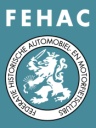 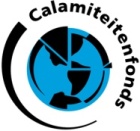 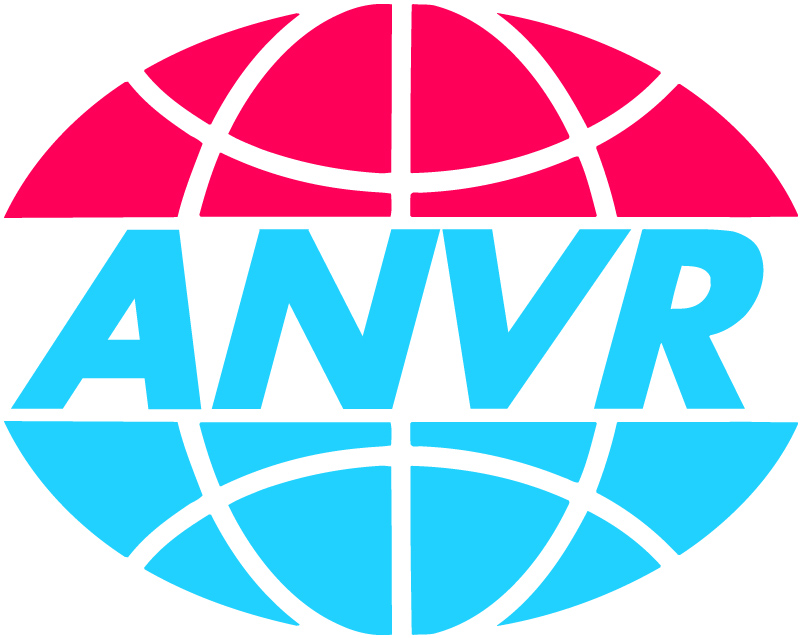 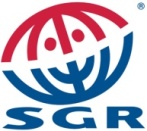 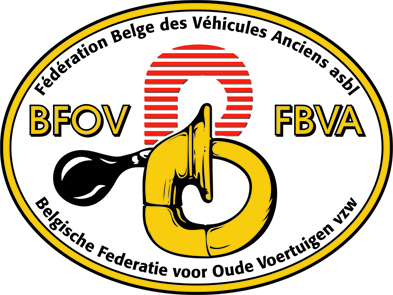 